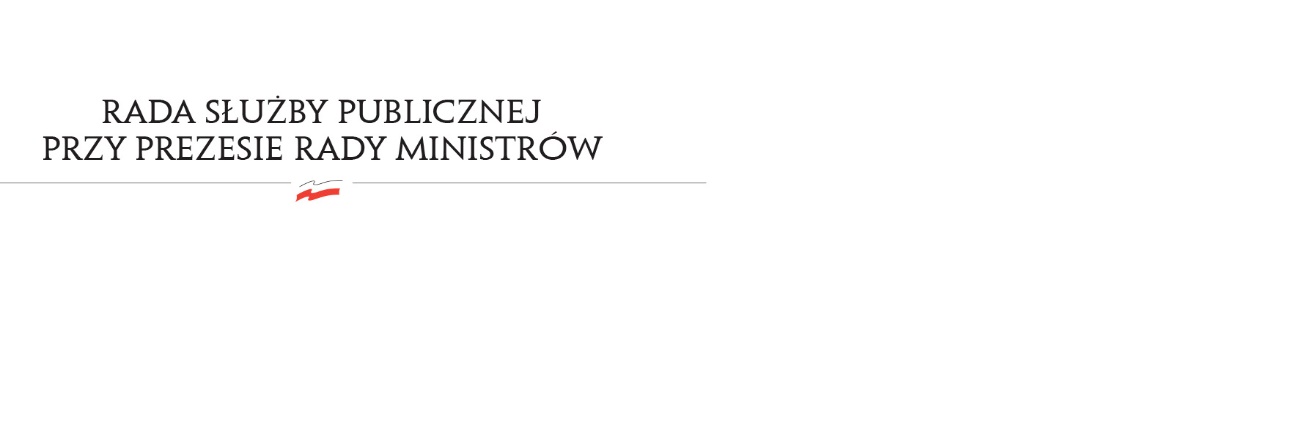 RSP.3613.6.2016.MB	                                                                                                            Uchwała nr 6Rady Służby Publicznejz dnia 26 kwietnia 2016 rokuw sprawie: „Sprawozdania Szefa Służby Cywilnej o stanie służby cywilnej i realizacji zadań tej służby w 2015 roku”Rada Służby Publicznej pozytywnie opiniuje „Sprawozdanie Szefa Służby Cywilnej o stanie służby cywilnej i realizacji zadań tej służby w 2015 roku”.Rada Służby Publicznej zwraca uwagę na niski poziom wynagrodzeń członków korpusu służby cywilnej.